PLANTILLA DE ESTIMACIÓN DE COSTOS PARAMÉTRICA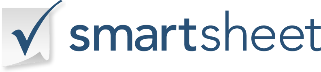 Título del proyecto; Gerente de ProyectosTítulo del proyecto; Gerente de ProyectosTítulo del proyecto; Gerente de ProyectosTítulo del proyecto; Gerente de ProyectosCOSTO TOTAL COMBINADO:COSTO TOTAL COMBINADO:COSTO TOTAL COMBINADO:COSTO TOTAL COMBINADO: $  $ GASTOS DEL PRODUCTOGASTOS DEL PRODUCTOGASTOS DEL PRODUCTOGASTOS DEL PRODUCTOGASTOS DEL PRODUCTOGASTOS DEL PRODUCTOGASTOS DEL PRODUCTOGASTOS DEL PRODUCTOGASTOS DEL PRODUCTOGASTOS DEL PRODUCTONOMBRE DEL ARTÍCULONOMBRE DEL ARTÍCULODESCRIPCIÓN DEL ARTÍCULODESCRIPCIÓN DEL ARTÍCULOUNIDADESUNIDADES$ / UNIDAD$ / UNIDADTOTALTOTALGASTOS TOTALES DEL PRODUCTOGASTOS TOTALES DEL PRODUCTOGASTOS TOTALES DEL PRODUCTOGASTOS TOTALES DEL PRODUCTOGASTOS LABORALESGASTOS LABORALESGASTOS LABORALESGASTOS LABORALESGASTOS LABORALESGASTOS LABORALESGASTOS LABORALESGASTOS LABORALESGASTOS LABORALESGASTOS LABORALESNOMBRE DE LA TAREANOMBRE DE LA TAREADESCRIPCIÓN DE LA TAREADESCRIPCIÓN DE LA TAREAHORASHORAS$ / HORA$ / HORATOTALTOTALTOTAL DE GASTOS LABORALESTOTAL DE GASTOS LABORALESTOTAL DE GASTOS LABORALESTOTAL DE GASTOS LABORALES